Math Attachment Week # 5Math Game of the Week- “GREEDY PIG” Look for Greedy Pig Rules  in weekly attachment file folderJournal Entry Jack and Meg went for lunch, the total bill came to $23.76. The two friends decided they would split the bill evenly, Jack did the math in his head and figured he and Meg would each pay $12.36. Meg disagreed with Jack explaining she figured that she and Jack would each pay     $11. 88 if they were to split the bill evenly. Who do you think is correct?Explain how you know using words, symbols and or pictures…Operations Practice:1) 50 x 6= ________	                 4) 1 000 000 ÷ 10= ________2) 500 x 6 = _________	       5) 1 000 000 ÷ 100 = ________3) 5 000 x 6 = ________	       6) 1 000 000 ÷ 1 000 = ________Problem of the Week: How many TRIANGLES do you see?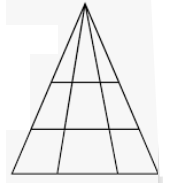 